Túrakód: TK-U  /  Táv.: 153 km  Szintidő: 10:30 óra, (átlagseb.: 14,57 km/h  /  Frissítve: 2020-01-27Túranév: Kerékpáros Terep-túra ultratávRésztávokhoz javasolt rész-szintidők (kerekített adatok, átlagsebességgel kalkulálva):Feldolgozták: Baráth László, Hernyik András, Valkai Árpád, 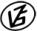 Tapasztalataidat, élményeidet őrömmel fogadjuk! 
(Fotó és videó anyagokat is várunk.)RésztávRésztávRész-szintidőRész-szintidőTK-U_01-rtRajt-Cél  (Dózsa-ház) - Bereklapos0:160:16TK-U_02-rtBereklapos - Pusztai-féle szélmalom0:200:37TK-U_03-rtPusztai-féle szélmalom - T3 zsilip (Kurca)0:180:54TK-U_04-rtT3 zsilip (Kurca) - Alsó-Kurca (1)0:261:20TK-U_05-rtAlsó-Kurca (1) - Mindszent rév0:141:35TK-U_06-rtMindszent rév - 4521-es út, 20 km0:241:59TK-U_07-rt4521-es út, 20 km - Mihási kőris-sor0:442:43TK-U_08-rtMihási kőris-sor – Furioso Emlékpark0:513:34TK-U_09-rtFurioso Emlékpark - Horthy-fa0:444:33TK-U_10-rtHorthy-fa - Árpád-halom0:545:11TK-U_11-rtÁrpád-halom - Cserna-féle szélmalom0:465:57TK-U_12-rtCserna-féle szélmalom - Cserebökény0:376:34TK-U_13-rtCserebökény - Ecseri templomrom0:287:04TK-U_14-rtEcseri templomrom - Gödény-halom0:447:45TK-U_15-rtGödény-halom - Megyehatár-fakereszt0:538:39TK-U_16-rtMegyehatár-fakereszt - Megyehatár-áteresz0:249:04TK-U_17-rtMegyehatár-áteresz - Bökényi duzzasztó0:289:32TK-U_18-rtBökényi duzzasztó - Rajt-Cél (Dózsa-ház)0:5810:30